附件六:自然科-化學科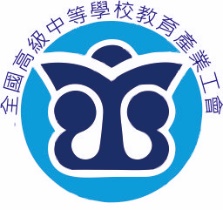 113學測自然—自然化學科考前30天應試準備                                                        師大附中 張荊壢老師108課綱實施以來，今年高三學生面臨第三次學測測驗，由於前兩年新課綱試題與新課綱前學測試題，難度大大提升，因此了解新課綱新學測試題命題趨勢，是要參加113學測考生的一大課題。筆者綜合前兩年學測試卷及大考中心試辦之109、110、111三份試辦考卷中，歸納出目前108新課綱學測出題的命題趨勢敘述如下，並建議在最後的30天裡，如何有效地複習學測，給所有考生及家長們參考，希望對考生有所幫助。一、113年學測命題特色趨勢分析歸納如下1.命題架構 : 
(1)分選擇題 (含單選、多選題)及混合題 (含選擇與非選擇題)兩部分，第一部分各科有9 
  題，第二部分各科6題左右，含單獨化學題組一大題 (3題)及與物理、地科或生物跨科
  題組一大題 (3題)。  (2)題型中多選題約佔50%以上；圖表題佔60%以上。  (3)素養導向命題約佔60%以上，增加試題難度。 2. 命題方向素養導向化，:   (1)命題情境化 : 強調融入日常生活情境，結合學術探究實驗，考驗學生解決問題能力。   (2)跨領域化 : 增加化學結合物理、生物、地科等三科的跨領域綜合命題。  (3)強調高層次知識整合應用能力 : 注重文章閱讀理解，強調圖形、數據之判讀分析，運                                 用邏輯推理、證據引用，來回答問題，減少直接記憶性問題。3.卷卡合一形式確立，混合題型占比約40% : 除基本選擇題外，混合題型中6個題組題加入簡答、計算、繪製圖表等不同題型，測試學生各種的表達能力。4.各章節 (含實驗)出題平均 ，準備時不可偏廢。5.融入環境、海洋、能源、科技教育等19項重大議題及日常生活相關的時事考題。6.純粹知識題題數下降，理解、應用、分析題題數會增加。二、因應113年學測命題趨勢，擬定化學考前30天準備策略1.基礎化學課綱內容仍為其本 :   雖然學測命題因新課綱而題型有所變化，但一切基礎仍在化學基本概念，因此建議高三考生好好利用最後30天，再踏實地複習高一化學各章節之重要基本概念: 如物質的分離法中層析法、萃取法，原子週期表之原子內電子排列方式及其規律性，物質因化學鍵不同而有分為金屬固體、離子固體、共價網狀固體及分子化合物性質的異同，分子的路易斯結構的圖形，化學式的平衡及化學計量計算 (限量試劑、產率、純度及原子使用效率定義)，反應熱的計算，溶液的溶解度，溶液濃度 (%、ppm、CM) 的定義及換算及化學沉澱、酸鹼中和 ( 酸鹼指示劑 )、氧化還原 (氧化劑、還原劑與氧化還原的關係 ) 三種反應在日常生活的應用，生物體中分子 (醣類、脂肪、蛋白質、DNA)、界面活性劑的去汙原理、物質的三相圖等，皆應熟讀歸納整理，融會貫通。2 .詳細了解大考中心109、110、111三份試辦試卷 :  大考中心109、110、111三份試辦試卷示範命題的架構及趨勢，尤其混合題中的題組題一直是學生的所困擾的題目，可藉由此三份試卷多間練習。例如109年混合題中的40-42題考藍色食用色素在雙氧水中分解變色實驗題中，41題考實驗中控制變因及操作變因的問題，42題考實驗中記錄表格名稱如何書寫問題，這都是實驗設計及報告紀錄的基本功；又如110年16-17題題組哈柏法製造氨氣的實驗中，題中所是產物產率的定義，與一般課本所教的定義不同，必須細心閱讀題幹中的敘述，才不至於出錯；55-57題爆米花製成的過程與原理題組題中，要由表格及繪製另一表格來找尋爆米花所需最佳溫度。又如111年43-45題題組雙氧水在豬肝過氧化氫酶催化下分解速率的探究實驗中，藉由實驗數據來分辨冷凍豬肝與煮熟豬肝的差別。這些題目都可給同學很多的解題指引。3.精熟練習10年的歷屆考題:  利用大考中心網站，列印10年的歷屆學測題，最後30天，每2天至少做一年試題，並好好檢討錯誤的部分，一方面找尋仍不熟習的重點給予加強，另一方面加強注意練習擷取文章重點，畫線標記，並注意前後文的邏輯關係，以增強閱讀能力，另一面增加吸收科學新知。並加強培養圖形、數據之判斷思考能力，對數據的變化應以何種圖形呈現，圖形中橫坐標、縱座標所標示的內容，判讀圖形中曲線變化的意義，都是要確實清楚明瞭。4.注意跨科目之綜合性考題 :  跨領域綜合考題是命題的目標之一，因此化學結合物理、生物、地科等議題，如對於地球暖化問題、空氣汙染問題、水資源問題、太陽能、風能、核能等能源問題或酵素、新冠疫苗等的議題，平時要多注意關心了解。5.關心日常生活時事及環境、海洋、能源、科技教育等19項重大議題 :   對於與化學有關的時事，如今年2023諾貝爾得化學獎 (量子點在化學的應用)、永續發展、食安問題、PM2.5懸浮微粒問題、核能問題、氣候變遷問題，要多多關心；其他日常生活上與化學原理有關的用品、現象，如暖暖包、乾燥劑、防腐劑、冰敷袋、加水自動加熱食品等，也要多多了解。最後以上的歸納希望對各位考生有所幫助，祝各位考生考試順利 !